Министерство образования и науки Российской Федерациифедеральное государственное бюджетное образовательное учреждениевысшего образования«Курский государственный университет»		Колледж  коммерции,  технологий  и  сервиса				Методические рекомендации по организации и выполнению практических работ по учебной дисциплине « Иностранный язык (английский)» для студентов 3 курса специальности09.02.05. Прикладная информатика (по отраслям) 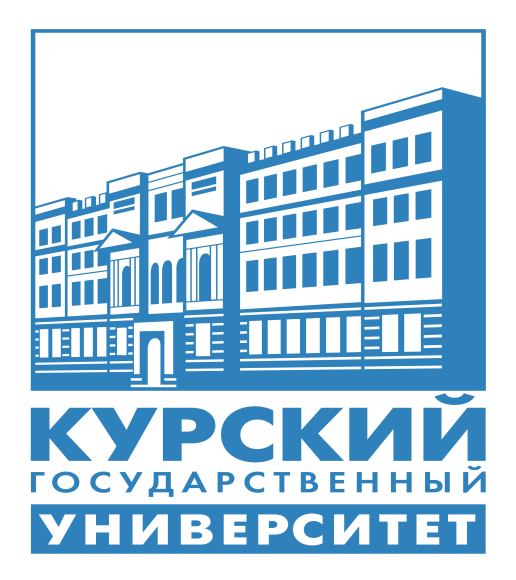 Составила: преподаватель Агаева Т. А.2018Пояснительная записка           Государственные и социально-экономические преобразования оказывают существенное влияние на российское образование, обеспечивая многообразие образовательных учреждений и вариативность образовательных программ.         В связи с этим нельзя не отметить необходимость изучения иностранных языков и их использование в общении с представителями других стран.         В современных условиях постоянно возрастает уровень требований к подготовке будущих специалистов. Успешность сформированности навыков и развития умений иностранного общения у обучающихся во многом зависит от учебно-методического обеспечения.        Данные методические рекомендации по выполнению практических работ составлены в соответствии с учебным планом и рабочими программами изучаемой дисциплины. Они содержат лексический и текстовый материал, практические задания, список рекомендуемой литературы и могут быть рекомендованы к использованию на учебных занятиях дисциплины Иностранный язык (английский) по  специальности 09.02.05. Прикладная информатика (по отраслям).           Практическая работа № 1-2.Тема: Культурные и национальные традиции, краеведение, обычаи и праздники.Литература: И.П. Агабекян Английский язык: гриф МО/И.П. Агабекян.-Ростов-на-Дону:-Феникс, 20151. Прочитайте и переведите текст: Traditions of English speaking countries. Holidays (стр. 223).2. Ответьте на вопросы по тексту (стр.224).3. Найдите в тексте предложения с активной лексикой:to reflect- отражать Christmas- Рождество Easter- Пасхаwidely celebrated- широко празднуетсяday-off- выходнойfireworks -фейерверкturkey - индейкаto remind- напоминатьto survive – выживать4.Составьте предложения, употребляя активную лексику по теме (стр.224).5. Перескажите текст.Домашнее задание: Составьте монологическое сообщение по теме «Культурные и национальные традиции, краеведение, обычаи и праздники.                  Практическая работа № 3-4.Тема: Культурные и национальные традиции, обычаи и праздники.Литература: Агабекян И.П. Английский язык для ссузов: учебное пособие.- М.: Проспект 2015.1.Прочитайте  и переведите текст: Holidays in the US. (стр. 74-75).2.Найдите в тексте предложения с активной лексикой по теме (стр. 76).3.Ответьте на вопросы по тексту (стр. 76).4.Составьте диалоги, употребляя тематическую лексику (стр. 74-76).Домашнее задание: Напишите эссе по теме (8-10 предложений).Практическая работа № 5-6.Тема: Основные типы вопросов.Литература: Агабекян И.П. Английский язык для ссузов: учебное пособие.-М: Проспект 2015.1.Прочитайте и запомните правило: «Основные типы вопросов в английском языке». (стр. 78-80).2.Вставьте нужное вопросительное слово:1. … have you been waiting?-90’clock.2. … can I telephone you?-At 90’clock.3. … will you be then?-Probably at the swimming pool.4. … sugar have you got?-Two kilos, I think.3.Поставьте вопросы к следующим предложениям (общие, специальные, разделительные).1. There is a book on the table.2. He must work hard today.3. We are leaving for Moscow next week.4. We were reading the whole evening.5. They don’t go to work on Sunday.6. It is not cold today.7. Ann has already begun to read a new book.8. We learned German at school.9. They will show you how to get there.4.Закончите разделительный вопрос:1. He’s still sleeping, … 2. You do go to school, …3. Let’s go for a walk, …4. We won’t be late, …5. Nobody called, …6. They will wash the car, …7. We must lock the doors, …8. I’m correct, …Домашнее задание: Составьте вопросы из следующих слов:1. do work where you.2. why you were late.3. see who you did.4. do what you will.5. she how feel does.6. Moscow Russia is in.7. John prefer tennis football or does.8. it has been snowing.9. children many how got you have.10. hair is or Ted’s black brown.Практическая работа №7-8. Тема: Безличные и неопределенно-личные предложения.Агабекян И.П. Английский язык для ссузов: учебное пособие.- М.: Проспект 2015.1. Прочитайте и запомните правило: «Безличные и неопределенно-личные предложения» (стр.80-82).2.Переведите на английский язык:1. Сегодня холодно2. Идет снег3. Сейчас утро4. Было приятно познакомиться с вашим другом.5. Поздно. Пора спать.6. Разве это не смешно?7. На улице холодно.8. Это далеко отсюда?3. Составьте 5 утвердительных безличных и неопределенно-личных предложений.4. Составьте мини-диалоги, употребив безличные предложения.5. Составьте 5 вопросительных безличных и неопределенно-личных предложений.Домашнее задание: Выучите правило «Безличные и неопределенно-личные предложения».Практическая работа № 9-10.Тема: Научно-технический прогресс.Литература: Агабекян И.П. Английский язык для ссузов: учебное пособие.-М.: Проспект, 2015.1. Прочитайте и переведите текст (стр.180-181).2. Найдите в тексте активные слова и выражения (стр.181-182).3. Ответьте на вопросы по тексту (стр.182).Литература: И.П. Агабекян Английский язык: гриф МО/И.П. Агабекян.-Ростов-на-Дону:-Феникс, 2015.4. Прочитайте и письменно переведите текст (стр.160-161).5. Ответьте на вопросы по тексту: General understanding (стр.161).6. Заполните пропуски:1. Information in the instruction is called a …2. The basic job of the computer is the …(a. program;  b. processing of information).Домашнее задание: Перескажите текст (стр. 180-181)Практическая работа №11-12. Тема: Причастие и герундий.Литература: Агабекян И.П. Английский язык: гриф МО/И.П. Агабекян.-Ростов-на-Дону: Феникс,2015.1. Прочитайте и запомните правило: « Причастие и герундий. Их отличия. (стр.155-156)2.Расскройте скобки, используя герундий.1. The soil in the flower-pot is very dry, it needs (water).2. You don’t need (put on) your coat because it’s very warm outside.3. My flat wants (repair).4.Famous actors needn’t (untroduce) themselves.5. The blackboard is dirty, it needs (wipe).6. The shoes need (polish).7. Your shirt has a hole, it wants (mend).8. You room needs (tidy).9. The room needed (clean).10. Learn foreign languages is very useful.Литература: Агабекян И.П. Английский язык для ссузов: учебное пособие.-М.: Проспект, 2015.3. Найдите в предложениях герундий:1. Smoking costs a lot of money.2. I will call you after arriving at the office.3. Please have a drink before leaving.4. I am looking forward to meeting you.5. Do you object to working late?6. Mary always dreams about going on holiday.7. Please excuse us for waiting too long.8. My favourite occupation is reading.4. Заполните пропуски подходящими по смыслу герундиями:1. I dislike … to the movies by myself.2. We started … dinner without you.3. I can’t imagine … my own house.4. I used … that television show all of the time.5.  I always cat breakfast before … to school.6. When do you practice … English?7. My grandmother prefers … science fiction books.8. You need … harder this year.9. I am used to … her in a bad mood.10. Have you talked to the dentist about … your teeth?Домашнее задание: Выучите правило « Причасти, Герундий».Практическая работа №13-14.Тема: Государственное устройство, правовые институты.Литература: Агабекян И.П. Английский язык для ссузов: учебное пособие.-М: Проспект, 2015.1. Прочитайте и переведите текст (стр.60).2. Найдите в тексте предложения с активной лексикой по теме. (стр.60-61)3. Ответьте на вопросы по теме (стр.61).4. Составьте эссе по тексту 2 (стр. 61).5.Составьте 10 предложений, употребив активную лексику.6. Определите основную мысль текста 3 (стр.63).7. Прочитайте по ролям и переведите диалоги (стр.64;66).Домашнее задание: Подготовьте монологическое сообщение по теме.Практическая работа №15-16.Тема: Имя  прилагательное.Литература: Агабекян И.П. Английский язык для ссузов: учебное пособие.- М.: Проспект, 2015.1. Прочитайте и запомните правило: «Прилагательные. Наречия. степени сравнения прилагательных».2. Образуйте сравнительную и превосходную степень от следующих прилагательных:Large, tall, long, easy, hot, big, cold, nice, bad, strong, short, wide, good, happy, high, low, busy, well, little, many, far.Wonderful, necessary, quickly, interesting, comfortable, popular, active, famous, pleasant, beautiful, slowly, clearly.3. Переведите предложения на русский язык.1. This book is not so interesting as that.2. the Baltic Sea is not so warm as the Black sea.3. The more you read, the more you know.4. My brother is not as tall as you are.5. The earlier you get up, the more you can do.6. Today the wind is as strongs as it was yesterday.7. Your room is as light as mine.8. The longer the night is, the shorter the day.4. Раскройте скобки, употребив нужную степень сравнения прилагательного (наречия).1. Winter is (cold) season of the year.2. Moscow is (large) than St.Petersburg.3. Which is (long) day of the year?4. The Alps are (high) mountains in Europe.5. Even (long) day has an end.6. It is one of (important) guestions of our conference .7. Your English is (good) now.8. Who knows him (well) than you?9. We have (little) interest in this work than you.10. Heath is (good) than wealth.5. Найдите пары:1. absent          A. closed         2. cheap           B.cold3. deep           C. cold4. difficult      D. easy5 .high             E. expensive6. hot	F. far7. interesting	G. huge8. long	H. last9. near	I. low10. next	J. narrow11. open 	K. old12. rich	L. poor13. small	M. present14. mide	N. shallow15. young	O. shortДомашнее задание: Выучите правило « Имя прилагательное».Практическая работа №17-18.Тема: Искусство и развлечения.Литература: English for Colleges- Английский язык для колледжей: учебное пособие/Т.А. Карпова.-М.: КНОРУС, 2013.1. Прочитайте и переведите текст 1 и 2 (стр. 230-231).2. Подберите английские эквиваленты:место для просмотра.где осуществляется постановка спектаклей.театральная группа.один из самых сложных видов искусства.грим.освещение.кукольные театры.театры оперы и балета.музыка в стиле кантри.фольклорная музыка.выражение чувств.3. Дополните предложения.1. The word «theatre» comes from…2. In the UK there are…2. In the USA the best-known theatre centre is…3. In Russia the two major theatre centres are…4. Прочитайте по ролям диалог и переведите его (стр.238).5. Прочитайте по ролям диалог и переведите его (стр. 239-240).Домашнее задание: Подготовьте монологическое сообщение по теме.Практическая работа №19-20.Тема: Местоимения.Литература: Английский язык: гриф МО/И.П. Агабекян. Ростов-на-Дону: Феникс,2015. 1. Прочитайте и запомните правило «Местоимения». (стр.24-28).2. Напишите по-английски.моя книга.ее ручка.наша комната.его собака.ваш портфель.их комната.твоя машина.3. Замените выделенные слова местоимениями.1. Peter helped the pupils to translate the text.2. Mother askes Mary to wash the plates.3. My friend writes a letter to his sister.4. Jane took 3books from the library (there).5. His cousins live in Moscow.6. Our grandfather and grandmother will come tomorrow.7. Mary works in a shop.4. Вставьте подходящие по смыслу личные местоимения.1. … am sitting on the sofa.2. … are watching TV.3. Are … from England?4. … is going home.5. … are playing football.6. … is a wonderful day.7. … are speaking English.8. Is … your sister?9. … are swimming in the pool10. … they in the cinema?5. Выберите правильные притягательные местоимения. 1. It this (your/yours) book?2. It’s (their/theirs) door, not (our/ours).3. They’re new pupils and I don’t know (their/theirs) names.4. (My/Mine) flat is bigger than.5. That’s not (my/mine) books. (My/Mine) is new.6. Выберите правильные местоимения в объектом падеже.1. The teacher always gives the pupils homework.a) me  b) them  c) you2. I read the book to my little sister.a) her  b) us  c) him3. The boys are riding their bikes.a) it  b) them  c) her4. My father is writing a letter to John.a) him  b) her  c)me5. I don’t know the answer.a) the  b) her  c) it6. Open the window, please.a) it  b) them  c) USДомашнее задание: Выучите правило «Местоимение».Практическая работа №21-22.Тема: Отдых, каникулы, отпуск. Туризм.Литература: Агабекян И.П. Английский язык для ссузов: учебное пособие-М.: Проспект, 2015.1. Прочитайте и переведите текст (стр.102).2. Найдите в тексте слова и выражения активной лексики (стр.104).3. Ответьте на вопросы по тексту (стр.104-105).4. Составьте 10 предложений, употребив слова и выражения активной лексики.5. Напишите эссе по тексту, выделяя основную мысль (стр.102-103).Домашнее задание: Подготовьте монологическое сообщение по теме.Практическая работа №23-24.Тема: Числительные.Литература: Агабекян И.П. Английский язык для ссузов: учебное пособие.-М.: Проспект,2015.1. Прочитайте и запомните правило «Числительные» (стр.89-92).2. Напишите по-английски:а) количественные числительные:3,5,11,12,24,69,325,1005,530б) порядковые числительные:1,2,3,15,23,84,149,208,1000,2000000.3. Напишите цифрами следующие даты:1. The first of March nineteen seventy-six2. The fifth of December two thousand3. The sixteenth of May nineteen five4. The theird of July nineteen hundred5. Переведите на английский язык:4. Скажите по-английски время:8:05, 8:10, 8:15, 8:20, 8:25, 8:30, 8:35, 8:40, 8:45, 8:50, 8:55, 9:0.5. Переведите на английский язык.1. В году 365.2. На митинг пришли почти 1500 человек.3. В библиотеке 20545 книг.4. Я прочитал около 100 страниц.5. Первый автобус приходит в 6:00.6. Рисунок находится на второй странице.7. Миллионный посетитель пришел сегодня на выставку.Домашнее задание: Выучите правило « Числительные».Практическая работа №25-26.Тема: Общественная жизнь (повседневное поведение, профессиональные навыки и умения).Литература: Агабекян И.П. Английский язык: гриф МО/И.П. Агабекян.-Ростов-на-Дону: Феникс, 2015.1. Прочитайте и переведите текст (стр.275).2. Задайте 5 вопросов по тексту (стр.275-276).3. Найдите в тексте предложения с следующими словами и выражениями и переведите их (стр.275-276).-one of the most striking features-self-discipline-courtesy-orderly manner-excitedly-good-tempered-boasting-displaying emotions4. Составьте эссе по тексту, обозначая основную мысль (стр.275-276). Домашнее задание: Подготовьте монологическое сообщение по теме.Практическая работа №27-28.Тема: Времена английского глагола.Литература: Английский язык: гриф МО/И.П. Агабекян.-Ростов-на-Дону: Феникс, 2015.1. Прочитайте и запомните правило: «Времена английского глагола» (стр.106-114).2. Раскройте скобки, укажите время глагола:1. He (know) several foreign (languages).2. I learn English at school.3. Usually the lessons (begin) at 90’clock.	4. Our grandparents (live) now in Moscow.5. He often (visit) them last year.6. She (work) abroad next year.7. What you yesterday?8. His sister (go) to the seaside next July.3. Определите время сказуемого в следующих предложениях.1. His sister studies at school.2. You will see him tomorrow.3. I went to the college at 70’clock.4. We translated this text last lesson.5. What books does he usually read?6. She will visit you soon.4. Поставьте предложения в вопросительную и отрицательную форму:1. He studies at the college. 2. They play football well.3. We usually watched TV in the evening.4. Our teacher asks many guestions.5. Nick worked at school last year.6. We shall go to St. Petersburg in summer.7. He will visit us some day.5. Переведите предложения на английский язык:1. Вы сделали много ошибок в диктанте.2. в будущем году я собираюсь поступать в институт.3. Его дочь окончила школу в прошлом году.4. Вы уже купили новую квартиру?5. В этом месяце я прочитал две новых книги.Домашнее задание: Выучите правило «Времена английского глагола».Практическая работа №29-30.Тема: Профессии, карьера.Литература: Карпова Т.А. English for colleges-Английский язык для колледжей: учебное пособие/ Т.А. Карпова-М.: КНОРУС, 2013.1. Прочитайте и переведите текст (стр.69).2. Запомните ваше заявление о приеме на работу (стр.68 Ex.32 a).3. Составьте диалог на тему: My future profession.4. Составьте эссе на тему «My future profession».Домашнее задание: Подготовьте монологическое сообщение по теме.Практическая работа №31-32.Тема: Имя существительное.Литература: И.П. Агабекян Английский язык для ссузов: учебное пособие. М.: Проспект, 2015.1. Прочитайте и переведите правило «Существительные. Их множественное число» (стр.34-39).2. Разделите существительные на две группы: исчисляемые и неисчисляемые:Woman, money, information, box, sheep, place, library, photo, mouse, lady, glasses, bush, dress, country, party, wife, day, knife, knowledge, month, pen, goose, tomato, fruit, fish, play, news.3. Поставьте существительные в предложениях во множественное число.1. This man works at our office.2. I’ll give you my book.3. This story is very interesting.4. He keeps his toy in a box.5. Is this a good student?6. The student puts his book on the desk.4. Прочитайте и запомните правило «Артикли» (стр.42-45).Домашнее задание: Вставьте артикли, где необходимо:1. Tom lives in … town.2. Julie is reading … English book.3. We eat meat with … knife and fork.4. There is boy … on … bicycle.5. … Boys are young men6. … television in my house is broken 7. … televisions are very common today8. This is … key.          9. This is … key to … my car. Список рекомендуемой литературы:Основные источники:Агабекян И.П., Английский язык: гриф МО / И.П. Агабекян. – Ростов-на-Дону:  Феникс, 2015. – 318с. – (Среднее профессиональное образование).                       Агабекян И.П. Английский язык для ссузов: учеб. пос. - М.: Проспект 2015 Кравченко А.П., Немецкий язык для колледжей: учеб. пособие: гриф МО / А.П. Кравченко. – Изд. 3-е. – Ростов-на-Дону:  Феникс, 2015. – 462 с. – (Среднее профессиональное образование). Немецкий язык для экономических специальностей: учебник/А.П.Голубев, И.Б.Смирнова, Н.Г. Савельева; под общ. ред. А. П. Голубева. - М. : Кнорус  2014 Деловой английский язык [Электронный ресурс]/ — Электрон. текстовые данные.— Пермь: Пермский государственный гуманитарно-педагогический университет, 2014.— 47 c.— Режим доступа: http://www.iprbookshop.ru/32034.— ЭБС «IPRbooks», по паролю           English grammar [Электронный ресурс]: учебное пособие по грамматике английского языка для студентов неязыковых специальностей/ Ю.А. Иванова [и др.].— Электрон. текстовые данные.— Саратов: Вузовское образование, 2015.— 213 c.— Режим доступа: http://www.iprbookshop.ru/27158.— ЭБС «IPRbooks»Стронг А.В. Новейший англо-русский, русско-английский словарь с транскрипцией в обеих частях [Электронный ресурс]/ Стронг А.В.— Электрон. текстовые данные.— М.: Аделант, 2015.— 800 c.— Режим доступа: http://www.iprbookshop.ru/44107.— ЭБС «IPRbooks»  Дополнительные источники:   Дальке С.Г. Немецкий язык [Электронный ресурс]: учебное пособие/ Дальке С.Г.— Электрон. текстовые данные.— Омск: Омский государственный институт сервиса, 2014.— 100 c.— Режим доступа: http://www.iprbookshop.ru/26687.— ЭБС «IPRbooks»Нарустранг Е.В. Ubungen zur deutschen Grammatik = Упражнения по грамматике немецкого языка [Электронный ресурс]: учебное пособие/ Нарустранг Е.В.— Электрон. текстовые данные.— СПб.: Антология, 2014.— 272 c.— Режим доступа: http://www.iprbookshop.ru/42491.— ЭБС «IPRbooks»Шляхова В.А. Английский язык для экономистов [Электронный ресурс]: учебник для бакалавров/ Шляхова В.А., Герасина О.Н., Герасина Ю.А.— Электрон. текстовые данные.— М.: Дашков и К, 2016.— 296 c.— Режим доступа: http://www.iprbookshop.ru/60382.— ЭБС «IPRbooks»Мюллер В.К. Новый англо-русский, русско-английский словарь [Электронный ресурс]/ Мюллер В.К.— Электрон. текстовые данные.— М.: Аделант, 2014.— 512 c.— Режим доступа: http://www.iprbookshop.ru/44108.— ЭБС «IPRbooks»Новый англо-русский и Русско-английский словарь.70000 слов и словосочетаний.- М.:ООО «ДСК» 2014. Интернет-ресурсы1.www. lingvo-online. ru (более 30 англо-русских, русско-английских и толковых словарей общей и отраслевой лексики)2. www. macmillandictionary. com/dictionary/british/enjoy (Macmillan Dictionary с возможностью прослушать произношение слов)3. www. britannica. com (энциклопедия «Британника»)4. www. ldoceonline. com (Longman Dictionary of Contemporary English).